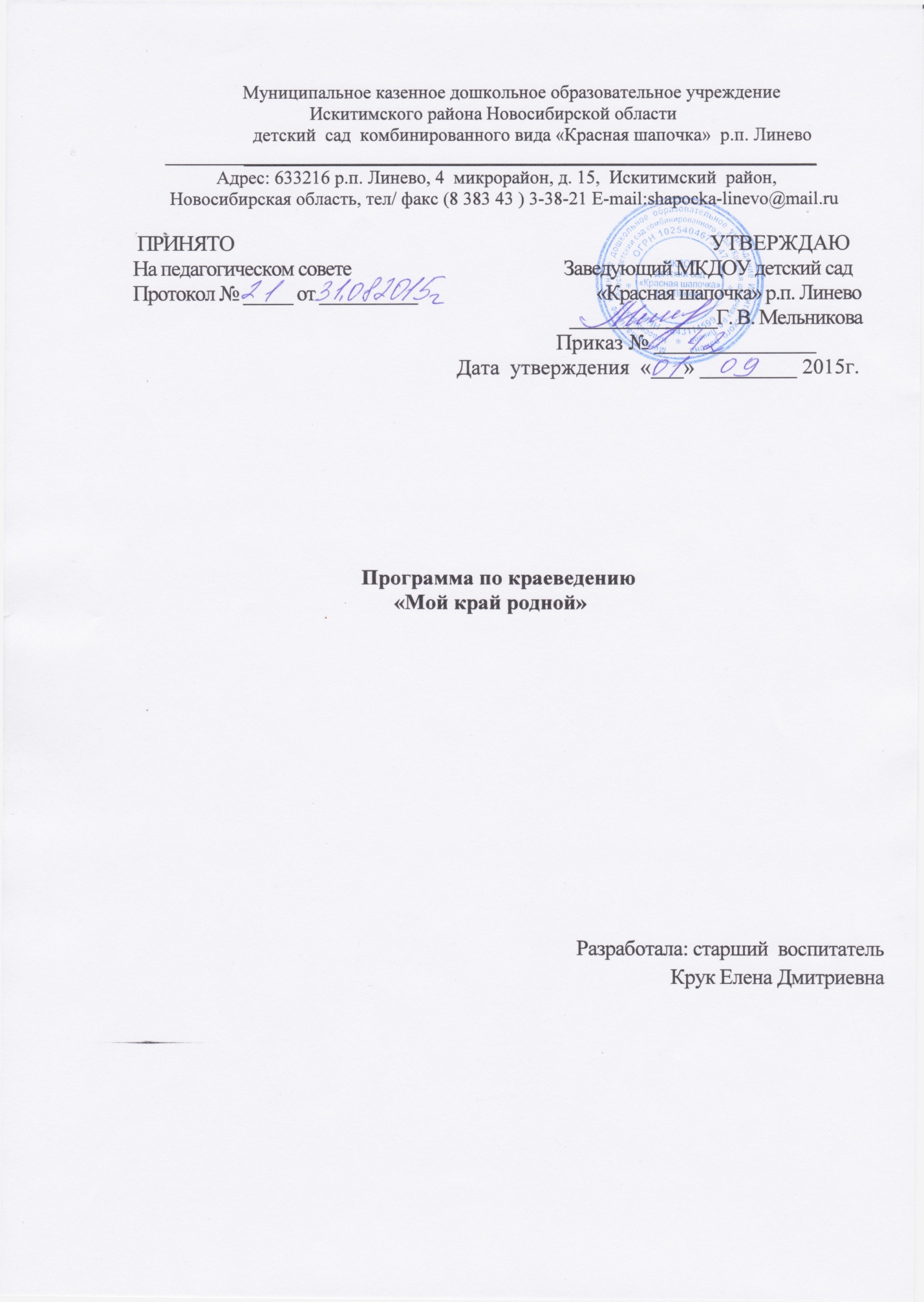     Муниципальное казенное дошкольное образовательное учреждение Искитимского района Новосибирской области                  детский  сад  комбинированного вида «Красная шапочка»  р.п. Линево                 ______________________________________________________________                  Адрес: 633216 р.п. Линево, 4  микрорайон, д. 15,  Искитимский  район,         Новосибирская область, тел/ факс (8 383 43 ) 3-38-21 Е-mail:shapocka-linevo@mail.ru ПРИНЯТО                                                                                                         УТВЕРЖДАЮ                                                                                                                                                                                                                                                                                         На педагогическом совете                                               Заведующий МКДОУ детский сад                                                                                                                                   Протокол № _____ от __________                                         «Красная шапочка» р.п. Линево                                                                                                                                                                                                                                                                                                                                  	       _______________Г. В. Мельникова                                                                          Приказ № _______________                                                                Дата  утверждения  «___» _________ 2015г.                         Программа по краеведению               «Мой край родной»            Разработала: старший  воспитатель                                                                                         Крук Елена ДмитриевнаСОДЕРЖАНИЕ1.ЦЕЛЕВОЙ РАЗДЕЛ 1.1. Пояснительная записка………………………………………………………31.1.1.Цели и задачи реализации программы………….......................................3                1.2. Принципы и подходы к формированию  программы……………………...41.3. Значимые  характеристики и особенности развития детей………………..41.4. Планируемые результаты …………………………………………………...51.5.Система оценки ……………………………………………………………….52. СОДЕРЖАТЕЛЬНЫЙ РАЗДЕЛ 2.1. Описание образовательной деятельности…………………………………..62.1.1.Описание содержания    работы……………………………………………62.1.2. Особенности организации образовательного процесса……….………..102.1.3.Формы организации образовательной деятельности……………………102.2. Программно - методический комплекс……………………………………112.3.Помещения, территория ДОО, среда ближайшего окружения, используемая в образовательном процессе……………………………………122.4.Взаимодействие с родителями ……………………………………………..123. ОРГАНИЗАЦИОННЫЙ РАЗДЕЛ3.1.Расписание  непрерывной  образовательной  деятельности……………143.4. Условия и средства  реализации программы оформление   предметно-пространственной среды группы……………………………………………….14Приложения ……………………………………………………………………..161.ЦЕЛЕВОЙ РАЗДЕЛ 1.1.Пояснительная запискаВ настоящие время стало особенно актуальным воспитание у подрастающего поколения нравственно-моральных качеств и прежде всего чувства любви к своему Отечеству. Мы живём и работаем  в маленьком рабочем посёлке, который не всегда можно и на карте найти, но большой Сибирский  регион нашей страны или просто  Сибирь богат своими природными ресурсами, обычаями, традициями,  знаменитыми, героическими земляками. Начиная работу по краеведению, педагог сам должен знать природные, культурные, социальные, экономические особенности региона, где он живёт. Он должен продумать, о чём рассказать детям, особо выделив характерное  только для  данной местности, доступно показать связь родного посёлка со всей страной.   Программа по краеведению   разработана на основе  основной  образовательной программы МКДОУ д/с «Красная шапочка» р.п. Линево, в соответствии с ФГОС  ДО.1.1.1. Цели и задачи реализации программы.- воспитание гражданина, любящего и знающего свой край; - формирование и развитие личности ребенка в соответствии с принятыми в семье и обществе духовно-нравственными и социокультурными ценностями в целях интеллектуального, духовно-нравственного, творческого и физического развития человека, удовлетворения его образовательных потребностей и интересов.Цели программы достигаются через решение следующих задач:- развитие у старших дошкольников интереса к родному поселку, району, области в целом его достопримечательностям, событиям прошлого и настоящего.- расширение представления детей о том, что делает малую родину, родной поселок красивым, развитие эмоциональной отзывчивости на красоту родного сибирского края.- содействовать проявлению инициативности и желания принимать участие в традициях поселка, города культурных мероприятиях и социальных акциях.- формирование у детей представления о символике родного поселка, района, области (герб, флаг).- развивать чувство гордости за свою малую родину, ее достижения и культуру, формировать бережное отношение.- знакомить  детей с жизнью и творчеством некоторых знаменитых жителей поселка, и области.1.2. Принципы и подходы к формированию  программы. - Принцип содействия и сотрудничества детей и взрослых, признания ребенка полноценным участником (субъектом) образовательных отношений.- Принцип приобщения детей к социокультурным нормам, традициям семьи, общества и государства.- Принцип сотрудничества с семьей. - Принцип формирования познавательных интересов и познавательных действий ребенка в различных видах деятельности.1.3. Значимые  характеристики и особенности развития детей.   Дети старшего дошкольного возраста обращают внимание на красоту того места, в котором они живут — это красота природы, зданий, некоторых элементов их декоративного убранства, скульптура. У детей возникают вопросы о том, почему люди украшают место, в котором они живут. Эстетические элементы в оформлении родного посёлка дети способны связать с их функцией (для чего построено здание, что в нем находится?). У детей выражена потребность отразить впечатления от восприятия образов архитектуры и скульптуры в рисунках и играх, в сочинении историй. Дети начинают понимать, что состояние родного поселка зависит от отношения к нему жителей. Старшие дошкольники становятся способными к проявлению соответствующей их возможностям социальной активности, обращенной к поселку и жителям: совместному с взрослыми участию в социально значимых делах, акциях — посильная уборка участка детского сада, поздравление ветеранов, приглашение в детский сад пожилых людей, живущих в микрорайоне и прочее.1.4. Планируемые результатыРебенок проявляет интерес к малой родине, использует местоимение «мой» по отношению к родному поселку.  Хорошо ориентируется не только в ближайшем к детскому саду и дому микрорайоне, но и в центральных улицах родного поселка. Знает и стремится выполнять правила поведения в нем. Ребенок проявляет любознательность по отношению к родному поселку, району, области их истории, необычным памятникам, зданиям. С удовольствием включается в проектную деятельность, детское коллекционирование, создание мини-музеев, связанных с познанием малой родины. Ребенок проявляет инициативу в социально значимых делах: участвует в социально значимых событиях, переживает эмоции, связанные с событиями военных лет и подвигами жителей поселка, и области в целом стремится выразить позитивное отношение к пожилым жителям. Отражает свои впечатления о малой родине в предпочитаемой деятельности: рассказывает, изображает, воплощает образы в играх, разворачивает сюжет и т. д.1.5. Система оценки сформированности у детей краеведческих знаний и отношение к малой родине, заинтересованности родителей и компетентности педагогов.Педагогическая диагностика проводиться 2 раза в год и направлена на выявление: особенностей представлений детей о родном поселке, районе, Сибирском регионе;  отношения к родному краю; развития интереса к событиям прошлого и настоящего              (показатели  сформированности знаний  детей и отношение к малой  родине см. приложение 3).Для проведения диагностики используются  следующие методы: - анализ детской деятельности (рассказы о поселке, творческие работы, детские проекты, сюжетно-ролевые игры с общественной тематикой, дидактические игры),                                                                                                - наблюдение за поведением и общением детей (положительная направленность поведения, проявляющаяся в усвоенных нормах и правилах поведения в ДОУ и общественных местах),
- анкетирование родителей.Для выявления заинтересованности родителей в развитии представлений дошкольников о родном крае  проводится анкетирование. Вопросы  анкеты позволяют выяснить отношение родителей к воспитанию  у детей патриотических чувств и  узнать,  как знакомят с прошлым семьи. Результаты анкетирования дадут возможность педагогам выявить настроенность, степень заинтересованности родителей в сотрудничестве с педагогами и очертить круг проблем, в решении которых родителям нужна помощь (см. приложение 2).Для оценки технологии конструирования педагогического процесса по воспитанию интереса к родному краю проводиться анализ планирования работы педагогов с детьми и анализ развивающей среды группы.2. СОДЕРЖАТЕЛЬНЫЙ РАЗДЕЛ 2.1. Описание образовательной деятельности           Старшая группа. Шестой год жизни.О чем узнают детиУ родного поселка есть свое название (имя), оно рассказывает о важном для людей событии, которое произошло в прошлом, или о знаменитом человеке. Название может напоминать о природе того места, где построен поселок.В поселке выполнялись раньше и выполняются в настоящем разные функции, у каждого поселка есть свои главные функции. О функциях его рассказывают архитектурные сооружения, названия улиц. Об истории родного поселка и жизни людей в нем рассказывают дома, их облик. В поселке, регионе, области трудятся  их родители.Все люди берегут свою малую родину, создают и поддерживают традиции.Что осваивают детиУчитывая предпочтения детей в познании архитектурного облика поселка, воспитатель привлекает дошкольников к рассматриванию иллюстративного материала, слайдов, отображающих основные функции родного поселка, сооружения архитектуры (защитно-оборонительная, торговая, промышленная, функция отдыха и развлечения), а так же функции районного города Искитима, и крупнейшего областного города Новосибирска.Педагог поддерживает проявление интереса детей к малой родине в вопросах, играх, рассматривании книг, слушании историй, рисовании и конструировании. Рассказывает дошкольникам сюжетные истории о жизни поселка, об архитектурных сооружениях и событиях, связанных с ними.Используя проектную деятельность, проблемные ситуации и поисковые вопросы, воспитатель стимулирует проявления любознательности детей, самостоятельный поиск информации (найти интересный факт, новую иллюстрацию), выдвижение гипотез и предположений, связанных с функцией элементов архитектурного убранства поселка.Педагог вовлекает детей в игры-путешествия по родному поселку, в проведение воображаемых экскурсий, побуждает задавать вопросы о поселке, использовать имеющуюся информацию.Воспитатель способствует развитию творческого воображения детей на содержании освоенного краеведческого материала в ходе участия в играх-фантазиях, сочинения загадок, изобразительной деятельности.Побуждает детей к собиранию коллекций, связанных с образами родного поселка (фотографии, символы, изображения знаменитых людей).Организовывает участие детей в жизни родного поселка: в его традициях, праздниках; содействует эмоциональной и практической вовлеченности детей в события поселковой жизни: сделать открытки для ветеранов.Подготовительная группа. Седьмой год жизниО чем узнают детиУ родного поселка, районного города, и областного есть свое название (имя), которое рассказывает о важном для людей событии прошлого или о знаменитом человеке. Названия улиц могут рассказывать о людях, событиях, хранить память о чем-либо. В поселке и области есть памятники — они напоминают о людях, которые жили, об их делах. Поселок Линево и Новосибирской области гордится своими известными защитниками отечества, писателями, художниками. Какие происходили раньше и происходят сейчас разные события, которые связаны с функциями поселка, и области в целом.Об истории родного поселка и области о жизни людей рассказывают дома, их облик, декоративное убранство, скульптура. В поселке, районе, области трудятся родители. Там строят новые и красивые дома. Люди берегут свою малую родину, создают и поддерживают традиции. Что осваивают детиУчитывая предпочтения детей в познании архитектурного облика поселка, района и области, воспитатель создает условия для рассматривания иллюстративного материала, слайдов, отображающих основные функции родного края(защитно-оборонительная, торговая, промышленная, функция отдыха и развлечения), сооружения архитектуры и скульптуры исторические и современные здания, культурные сооружения.Поддерживает проявление интереса детей к малой родине в вопросах, играх, рассматривании книг, слушании историй, рисовании и конструировании. Рассказывает детям о жизни новосибирской области, его истории и сегодняшнем дне, об архитектурных сооружениях и событиях, связанных с осуществлением их функций.Можно использовать плоскостное моделирование архитектурных сооружений и их частей (например здания), прорисовывать и размещать архитектурные сооружения на детализированной карте края, поселка, принимать участие в играх в «мой поселок- моя мечта» («что могло бы здесь находиться и происходить»).Используя проектную деятельность, проблемные ситуации и поисковые вопросы, педагог стимулирует проявления любознательности детей, самостоятельный поиск информации (найти интересный факт, новую иллюстрацию), выдвижение гипотез и предположений, связанных с функцией элементов архитектурного убранства поселка, значения символов в поселковой среде.Развивает проявление инициативы детей в играх-путешествиях по родному поселку, областному городу, районному в проведении воображаемых экскурсий, побуждает задавать вопросы, использовать имеющуюся информацию.Воспитатель создает условия для участия детей в играх-экспериментированиях и исследовательской деятельности, позволяющей детям установить связи между созданием и использованием предмета для детской деятельности и его использованием в поселковой среде. Подводит к пониманию значения разнообразных элементов поселковой среды: венков славы, изображений ветвей деревьев.Рассказывает детям истории, легенды,  связанные с прошлым родного поселка, названиями улиц, проспектов, бульваров, площадей. Способствует развитию творческого воображения детей на содержании освоенного краеведческого материала в ходе участия в играх-фантазиях, сочинения загадок, изобразительной деятельности.Педагог стимулирует детей к собиранию коллекций и созданию мини-музеев, связанных с образами родного поселка (фотографии, символы, изображения знаменитых людей).Организовывает участие детей в жизни родного поселка: в его традициях, праздниках; содействовать эмоциональной и практической вовлеченности детей в события поселковой жизни: сделать открытки для ветеранов, принять участие в  акции «Свеча в окне» и прочее.2.1.2. Особенности организации образовательного процесса      Непосредственно образовательная деятельность по  краеведению в старшей группе 2 раза в месяц, в подготовительной группе 4 раза в месяц. Помимо непосредственно образовательной деятельности  планируется работа на прогулке,  в других режимных моментах и  разных видах  детской деятельности согласно перспективному плану (перспективный план работы на учебный год  см.приложение 1).2.1.3.Формы организации образовательной деятельностиОсновные организационные формы:
• непосредственно-образовательная деятельность;
• в свободной деятельности;
• целевые прогулки по поселку;
• экскурсии с различной тематикой о поселке;
• праздники, развлечения;
• тематические выставки;
• встречи с участниками исторических событий, людьми искусства;
• работа в мини-музеи детского сада «Русская изба»,Методы и приемы:
• диалоги; беседы, рассказ воспитателя, родителей;
• игры-практикумы, сюжетно-ролевые игры, дидактические, подвижные игры;
• проблемные ситуации;
• проектирование;
• конкурсы, викторины;
• экспериментирование;
• коллективно-творческие дела;
• наблюдения;
• целевые прогулки и экскурсии;
• рассматривание картин, иллюстраций.2.2.Учебно-методические средства обучения
1. Воспитание детей через приобщение их к истории родного края / З. Герасимова, Н. Козачек // Дошкольное воспитание.- 2001. — №12. – C. 47-52.
2. Зимина А.Н. Государственные праздники для дошкольников. – М.: Педагогическое общество России, 2005.3. Кириллов, М.В. Природа Красноярска и его окрестностей, Красноярское книжное издательство, 1991.
4. Круглов, Ю.Г. Русские народные загадки, пословицы, поговорки [Текст] / сост. Ю.Г.Круглов. М.: Просвещение, 1990.
5. Комратова М.Г., Грибова Л.Ф. С чего начинается Родина… // Управление ДОУ №6, 2003, с. 82.
6. Кондрыкинская, Л. А. С чего начинается Родина (опыт работы по патриотическому воспитанию в ДОУ) / Ред. Л. А. Кондрыкинская.- М.: ТЦ Сфера, 2005.- 192 с.
7. Миронова, Л. П. Люби и знай родной свой край / Л. П. Миронова // Воспитатель ДОУ.- 2008.- №1.- C. 17-23.
8. Мой родной дом. Программа нравственно-патриотического воспитания дошкольников. Сост. Н.А. Арапова-Пискарева. – М., 2005.9.Мартынова Т.Ю.Золотая птица: Сказки А.Е. Егоровой из собрания М.Н. Мельниковой. Новосибирск: ИД «Сова», 2006.-284с.10. Николаев, Р. Фольклор народов Сибири. Красноярск, 1993.
11.Хлытина О.М.,Баяндин В.И. Путешествие с Городовичком по столице Сибири. – Сибирское университетское издательство  Новосибирск, 2003.12.Шамов В.В.Новосибирские сказки.- Новосибирск: Новосибирское книжное издательство, 2003.-144с.2.3.Помещения, территория ДОО, среда ближайшего окружения, используемая в образовательном процессе.2.4.Взаимодействие с родителями.1. Привлечение родителей к сбору краеведческого и познавательного материала для пополнения экспозиции группового уголка краеведения.Составление семейных альбомов «Наша семья»Организация консультаций на тему: «Роль родителей в воспитании у детей любви к родному краю»«Роль памятников культуры в нравственном воспитании дошкольников»«Какие достопримечательности показать ребенку  в Новосибирске».«Куда повести малыша в выходной день»«Старинные предметы быта – как рассказать детям»«Берегите природу. Красная книга Искитимского района»«Лекарственные растения Искитимского района»«В музее с ребенком»«Народные забавы с детьми»«Какие подарки смастерить с детьми к празднику»«Русский дом без родства не живет»«Как знакомить ребенка с азами туризма»Привлечение родителей к организации и проведению групповых развлечений и праздников, изготовление.Общие и групповые родительские собрания «Знакомство с содержанием работы по краеведению в детском саду».Совместная  работа по благоустройству территории детского сада, работы в огороде, цветнике. Совместное участие в экологических акциях по охране природы: «Чистая березовая роща», «Праздник встречи перелетных птиц».Совместно с родителями эколого-краеведческий  поход «Мой родной край»,  экскурсия  к роднику.Конкурс поделок:  из природного материала – «Удивительное рядом!»,«Зимний букет».Конкурс «Рождественская открытка»Привлечение родителей  к участию в выставках работ народного творчества в детском саду и поселке.Привлечение родителей к подготовке праздников, изготовлению костюмов, атрибутов.Папка-раскладушка «Одежда наших прадедушек и прабабушек»Изготовление макета русской избы для музея детского сада.Привлечение родителей к совместному выполнению с детьми изделий в стиле национального русского рукоделия для украшения интерьера русской избы.3. ОРГАНИЗАЦИОННЫЙ РАЗДЕЛ3.1. Расписание непрерывной образовательной деятельности3.4. Условия и средства  реализации программы развивающая  предметно-пространственная среда  детского сада и  группы.В методическом кабинете:- подборка книг стихов, рассказов, сказок  Сибирских авторов;- периодические издания: детский литературно-художественный  журнал «Сибирячок»; журнал о природе для детей «Свирелька»; познавательный	 журнал для детей  «Отчего и почему»- атласы по природным зонам Новосибирской области «Люби и знай свой край»;- подбор иллюстраций, фотографий, открыток с видами г. Новосибирска, Искитимского района, р.п. Линево.- видео-материалы: о природе НСО, о промышленности г. Новосибирска, Искитимского района, р.п. Линево.В музыкальном зале:Мини-музей русской избы:- предметы быта: печка, посуда, рушники, скатерти, дорожки;- сундук, колыбель;- русские народные костюмы.Русские народные инструменты;русские народные костюмы для детей,атрибуты для народных игр.Подбор музыкальных произведений.Технические средства обучения: проектор, экран, микшерский центр.В группах:В уголке краеведения: книги познавательного характера, иллюстративно-дидактический материал (иллюстрации о природе родного края, страны, фотоальбомы с видами поселка, Искитимского района, г. Новосибирска, предметы народно-прикладного искусства.В уголке русского быта: русские народные костюмы, посуда, утварь.Технические средства обучения: телевизор, магнитофон.Приложение 2 Анкета для родителейПриложение 3Показатели диагностики детей по результатам  освоения программы   по краеведению.Помещения ДОУ используемые для реализации рабочей программыЧастота посещений или график использованияТерритория ДОУЧастота посещений или график использованияСреда ближайшего социумаЧастота посещений или график использования Уголок русской избы (музыкальный зал) По плану педагога и музыкального руководителяПрогулочная площадкаЕжедневноДетская библиотекаПо договорённости с организацией при реализации темы или проекта.Спортивная площадка1 раз в неделюЛинёвский Дом культурыПо договорённости с организацией при реализации темы или проекта.Приусадебный участок (огород)1 раз в неделю в летний периодХудожественная школа и музыкальная школаПо договорённости с организацией при реализации темы или проекта.Экологическая тропа 1 раз в неделюЦДО «Спутник»По договорённости с организацией при реализации темы или проекта.Гимназия №1По договорённости с организацией при реализации темы или проекта.Дюймовочка(5 -6 лет)Краеведение  10.00 Почемучки(6-7  лет)Краеведение   9.40Белоснежка(6-7 лет)ЛогопедическаяКраеведение 15.40№п/п                                   БаллыВопрос123456789101Нужно ли давать краеведческие знания  в  дошкольном возрасте?2У ребенка есть начальные представления о нашей стране? (название, государственные символы, столица и т.п.)3Знает ли Ваш ребенок:3.1- название поселка, в котором живет3.2- как называют жителей  поселка3.3- символы поселка, района, области3.4- домашний адрес3.5- название улиц микрорайона3.6- предприятия  поселка, района, области3.7- названия рек,  озер3.8- социально-бытовые объекты поселка?4Вы знаете историю возникновения поселка?5Посещали ли Вы краеведческий музей?6Посещал ли краеведческий музей Ваш ребенок?7Ваш ребенок знает, чем знаменит наш  поселок?8 кем знаменит наш поселок?9Ваш ребенок может рассказать о природе родного края (животный и растительный мир)?10Ребенок знает имена  своих предков, может рассказать о них. 5-6 лет              5-6 лет              5-6 лет              Показатель сформированПоказатель в стадии развитияПоказатель не сформирован2  баллов1 балл0 балла1. Показатель.  Проявление эмоционального  отношения  к малой родине1. Показатель.  Проявление эмоционального  отношения  к малой родине1. Показатель.  Проявление эмоционального  отношения  к малой родинеУ ребенка преобладает эмоционально-положительное отношение к малой родине.Не всегда  эмоционально-положительное отношение к малой родине.Не выражает положительного эмоционального отношения к малой родине.2. Показатель. Участие в изучении  малой родины  через различные виды деятельности.2. Показатель. Участие в изучении  малой родины  через различные виды деятельности.2. Показатель. Участие в изучении  малой родины  через различные виды деятельности.С удовольствием включается в проектную деятельность, связанную с познанием малой родины, в детское коллекционирование.По инициативе взрослого   включается в проектную  деятельность, связанную с познанием  малой родины,  коллекционирование.Не включается в проектную деятельность, связанную с познанием малой родины, коллекционирование.3. Показатель . Проявления любознательности и интереса.3. Показатель . Проявления любознательности и интереса.3. Показатель . Проявления любознательности и интереса.Ребенок проявляет любознательность по отношению к родному поселку, его интересует, почему поселок устроен именно так, ребенок обращает внимание на эстетическую среду. Ребенок проявляет  интерес   к родному поселку, его устройству, обращает внимание на эстетическую среду. Ребёнок не проявляет любознательности и интереса   по отношению к родному посёлку, не задаёт вопросы.4. Показатель.  Проявление социальной активности.4. Показатель.  Проявление социальной активности.4. Показатель.  Проявление социальной активности.Ребенок проявляет начало социальной активности: участвует в социально значимых событиях посёлка и страны ( День защиты детей, День посёлка, День Победы и т.д.)Не всегда проявляет интерес и активность  к социально значимым событиям. Не проявляет интерес и активности к социально значимым событиям.5. Показатель. Эмоциональные переживания  и отношения к событиям военных лет и  к пожилым жителям посёлка.5. Показатель. Эмоциональные переживания  и отношения к событиям военных лет и  к пожилым жителям посёлка.5. Показатель. Эмоциональные переживания  и отношения к событиям военных лет и  к пожилым жителям посёлка.Испытывает эмоциональные переживания    о событиях военных лет, подвигах местных жителей, стремится выразить позитивное отношение к пожилым жителям поселка.Проявляет   эмоциональные переживания  на некоторые события военных лет и подвиги местных жителей,  иногда выражает позитивное отношение к  пожилым жителям посёлка.Равнодушен к событиям  военных лет, к  подвигам местных жителей и пожилым людям посёлка.6. Показатель .  Отражение впечатлений о малой родине в различной деятельности.6. Показатель .  Отражение впечатлений о малой родине в различной деятельности.6. Показатель .  Отражение впечатлений о малой родине в различной деятельности.Отражает свои впечатления о малой родине в предпочитаемой деятельности: рассказывает, изображает, воплощает образы в играх, разворачивает сюжет.Иногда отражает свои впечатления о малой родине в предпочитаемой  деятельности: рассказывает, изображает,  воплощает образы в играх, разворачивает сюжет.Не  отражает впечатления о посёлке в предпочитаемом  виде  деятельности.7. Показатель. Представления о малой родине.7. Показатель. Представления о малой родине.7. Показатель. Представления о малой родине.Представления  о малой родине соответствуют возрасту (знает название посёлка, улиц,  адрес, главные достопримечательности).Иногда  допускает ошибки в понятиях и названиях.Представления  о малой родине поверхностны, часто искажены.6-7 лет2 балла1 балл0 баллов1. Показатель .  Интерес к малой родине.1. Показатель .  Интерес к малой родине.1. Показатель .  Интерес к малой родине.Ребёнок проявляет интерес к малой родине, использует местоимение «мой» по отношению к родному посёлку.Интерес к малой родине поддерживается  и инициируется взрослым.Проявление интереса к  малой родине незначительное.2.  Показатель. Проявление эмоционального  отношения.2.  Показатель. Проявление эмоционального  отношения.2.  Показатель. Проявление эмоционального  отношения.Для ребёнка характерно проявление положительного эмоционального отношения к малой родине.Не всегда  эмоционально-положительное отношение к малой родине.Для ребенка характерно незначительное проявление положительного эмоционального  отношения   к  малой родине.3. Показатель  . Умение  ориентироваться в посёлке.3. Показатель  . Умение  ориентироваться в посёлке.3. Показатель  . Умение  ориентироваться в посёлке.Хорошо ориентируется не только в ближайшем к детскому саду и дому микрорайоне, но и в центральных улицах родного поселка.Ориентируется в ближайшем  к детскому саду и дому микрорайоне.Ориентируется   только в ближайшем к дому  микрорайоне.4. Показатель.  Проявления любознательности к краеведению.4. Показатель.  Проявления любознательности к краеведению.4. Показатель.  Проявления любознательности к краеведению.Ребёнок проявляет любознательность к родному посёлку, району, области  их истории, памятникам,  зданиям.Интерес к родному посёлку, району, области  их  истории,  памятникам, зданиям чаще  поддерживается взрослым.Не проявляет любознательности   к родному посёлку.5. Показатель.  Участие в изучении  малой родины  через различные виды деятельности.5. Показатель.  Участие в изучении  малой родины  через различные виды деятельности.5. Показатель.  Участие в изучении  малой родины  через различные виды деятельности.С удовольствием включается в проектную деятельность, детское коллекционирование, создание мини-музеев, связанных с познанием малой родины.Ребёнок включается в проектную деятельность, детское коллекционирование, создание мини-музеев, связанных с познанием малой родины по инициативе взрослого.Ребёнок не участвует в проектной деятельности и т.д.6. Показатель. Проявление социальной активности.6. Показатель. Проявление социальной активности.6. Показатель. Проявление социальной активности.Ребенок проявляет инициативу в социально значимых делах: участвует в социально значимых событиях.Участвует в социально значимых событиях.Не стремиться к проявлению инициативы в социально-значимых делах, связанных с жизнью родного посёлка.7. Показатель. Эмоциональные переживания  и отношения к событиям военных лет и  к пожилым жителям посёлка.7. Показатель. Эмоциональные переживания  и отношения к событиям военных лет и  к пожилым жителям посёлка.7. Показатель. Эмоциональные переживания  и отношения к событиям военных лет и  к пожилым жителям посёлка.Ребёнок переживает эмоции, связанные с событиями военных лет и подвигами жителей поселка, и области в целом стремится выразить позитивное отношение к пожилым жителям.Проявляет   эмоциональные переживания  на некоторые события военных лет и подвиги местных жителей,  иногда выражает позитивное отношение к  пожилым жителям посёлка. Ребёнок   редко  эмоционально переживает события военных лет, и не всегда стремиться выразить позитивное отношение к пожилым жителям.8. Показатель  . Отражение впечатлений о малой родине в различной деятельности.8. Показатель  . Отражение впечатлений о малой родине в различной деятельности.8. Показатель  . Отражение впечатлений о малой родине в различной деятельности.Отражает  свои впечатления о малой родине в предпочитаемой деятельности: рассказывает, изображает, воплощает образы в играх, разворачивает сюжет.Отражает свои впечатления о малой родине в предпочитаемой  деятельности по инициативе взрослого или сверстника.Без удовольствия отражает впечатления о посёлке  в деятельности.9.Показатель. Представления о малой родине.9.Показатель. Представления о малой родине.9.Показатель. Представления о малой родине.Представления  о малой родине полные и правильные.Представления ребёнка о малой родине полные,  но  иногда в  высказываниях   допускает ошибки.Представления о  малой родине поверхностны, часто искажены.